ПОДСИСТЕМА «ДЕЛО-WEB»Условные обозначения:РК –регистрационная карточка документа;РКПД – регистрационная карточка проекта документа;БД – база данных;СЭД – система электронного документооборота;Подсистема Дело-Web обеспечивает возможность работы руководителя со следующими задачами:Рассмотрение поступивших документов;Исполнение документов;Контроль исполнения поручений;Согласование и утверждение проектов документов;Поиск документов, проектов документов и поручений по документам.Вход в систему «Дело-Web»Для входа в систему «Дело-Web» следует запустить Браузер, используя ярлык на рабочем столе: 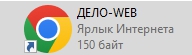 Откроется окно для входа в подсистему Дело-Web (рис.1)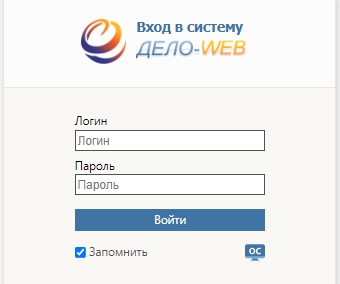                                   Рис.1В поле «Имя» следует ввести с клавиатуры имя пользователя, полученное от системного технолога. Нажмите клавишу «Tab». Курсор переместится в поле «Пароль». Введите пароль (пароль для первого входа – «1», далее система предложит изменить пароль в соответствии с требованиями) и щелкните на кнопке «Войти» или нажмите клавишу «Enter». Откроется окно для смены пароля (рис.2), а после выполнения этого действия откроется главная страница подсистемы (рис.3).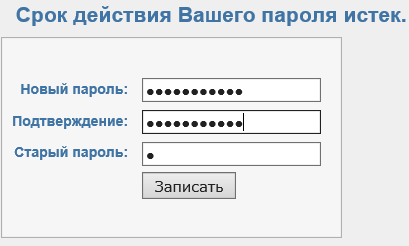                                 Рис.2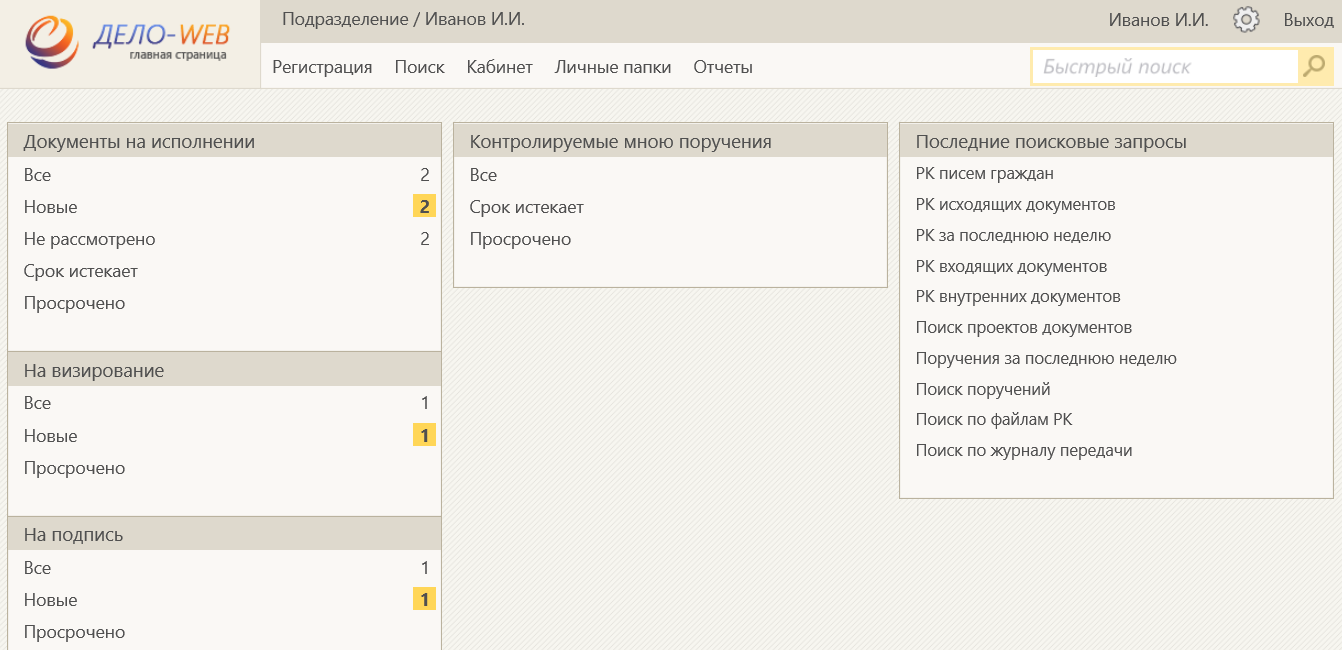                                                               Рис.3Главное окно подсистемы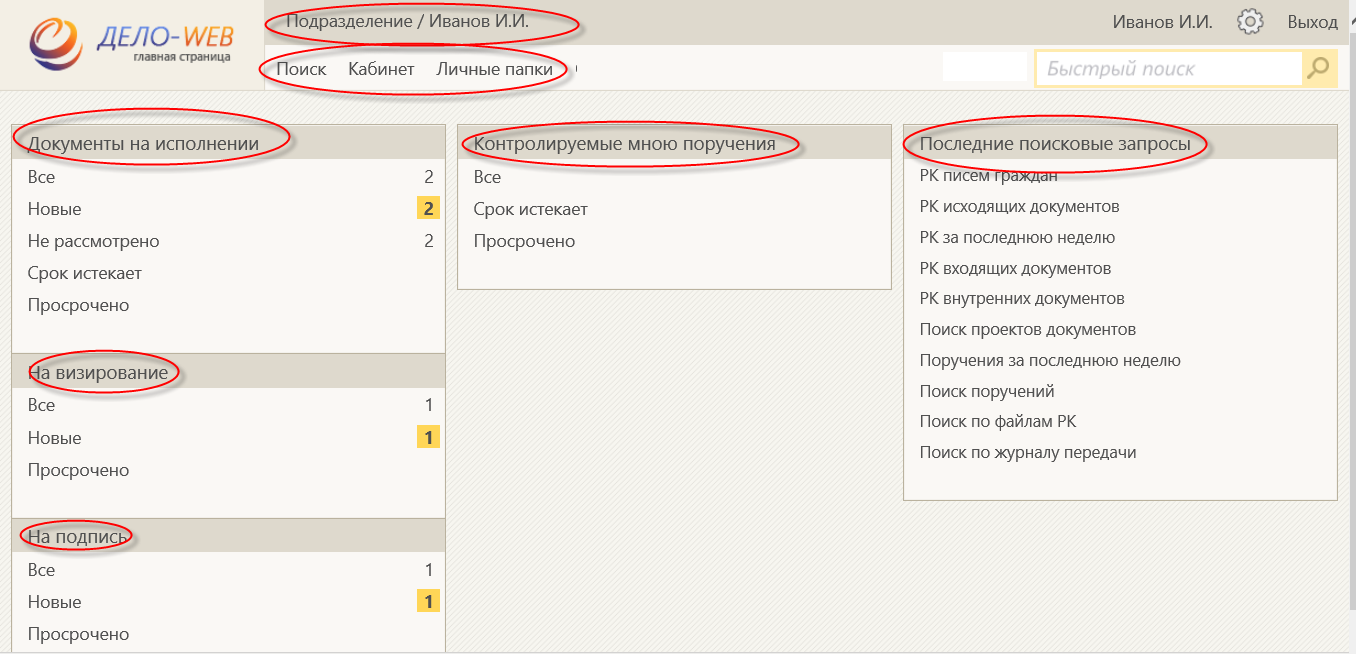 Рис.4Главное окно подсистемы содержит следующие элементы (рис.4):Наименование картотеки и кабинета, в котором находится пользователь;Панель навигации (доступ к поиску, папкам кабинета, личным папкам);Перечень папок кабинета (содержит список доступных пользователю кабинетов текущей картотеки и перечень папок этих кабинетов, с которыми пользователь имеет право работать. При щелчке на наименовании нужной папки загружается веб-страница, содержащая перечень записей о документах, находящихся в указанной папке);Перечень поисковых запросов (команда, позволяющая перейти к поиску РК/РКПД документов и поручений по значениям их реквизитов. При щелчке на наименовании нужного вида поиска загружается веб-страница с полями для задания критериев поиска РК и поручений, или же РКПД).